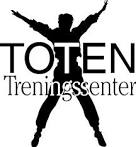 INFO om kulturnettverkstreningen på Toten treningssenter Gjøvik hver fredag kl. 13:00 – 14:00:Treningstimen er gratis. Du må gjerne ha med deg en venn eller ledsager. Alt du trenger å gjøre er å registrere navnet ditt eller initialene på ei liste som ligger framme på bordet ute ved skoene.Ha på treningsklær du føler deg komfortabel i. Ei lett joggebukse/tights og t-skjorte er fint. Det er ikke tillatt å trene i singlet  (senterets regler). Ta med vannflaske og håndkle. Mat er ikke tillatt.Dersom du kjører bil kan du parkere gratis på taket som er senterets egen parkering oppe på baksiden. Du må da gå ned i resepsjonen og be om å få låne «gjesteparkeringskortet». Dette tar du med opp og putter i automaten som ligger rett innenfor inngangsdøra oppe. Du får her en egen parkeringsbillett som du legger synlig i bilen. Gjesteparkeringskortet må du levere tilbake igjen med en gang i resepsjonen.Kom gjerne ferdig skiftet til trening. Ha alltid med egne sko og husk å skifte til rene innesko før du går inn. Det er 25 ledige plasser. Her er det førstemann til mølla.Dusj og garderobe kan benyttes hvis ønskelig.Ha gjerne med hengelås dersom du ønsker å låse bag/klær i garderobeskapene (anbefales). Møt opp kl. 12:45, slik at treningen kan starte kl. 13:00. Alle tar med egen klut og flaske fra resepsjonen til å rengjøre alt utstyr. Man sprayer på kluten før man tørker av kontaktpunkter etter seg. Det skal ikke sprayes direkte på utstyr. Dette gjelder også i massasjestolene. Før trening er det greit å legge fra seg saker i garderoben, for så å gå inn og stille inn sykler og forberede seg til timen.Selve timen består av ½ time spinning og ½ time styrke og avspenning med instruktør. Sofa-, kaffe-og massasjeavdelingen er tilgjengelig for gruppa etter treningsøkta fram til kl. 14:45.Solvor er som regel alltid tilstede. Ta gjerne kontakt med henne dersom det er noe du lurer på. Hun møter deg gjerne i respesjonen ved første trening og viser deg rundt.Vi har avsatt tid på senteret mellom kl. 12:45 – 14:45. Dersom du ønsker å være her utover denne tiden, har du mulighet til å tegne eget medlemskap på senteret. Ta kontakt med de i resepsjonen for mer info om dette.Bønn er ikke tillatt i senterets treningsrom.Det er ikke anledning til å bruke senterets apparater på egenhånd.Bruk gjerne ørepropper hvis du synes musikken av og til kan være for høy.GOD TRENING!	